EDITAL Nº 042/2022 - PPGHRESULTADO DOS CONTEMPLADOS NA SOLICITAÇÃO PARA USO DE RECURSOS DO PROAP – AUXPE/2022/PRPPG AUXÍLIO FINANCEIRO A ESTUDANTESA Coordenação Especial do Programa de Pós-Graduação em História – Mestrado e Doutorado da Unioeste – Campus de Marechal Cândido Rondon, Área de Concentração em História, Poder e Práticas Sociais, no uso de atribuições estatutárias e regimentais;Considerando a Ata 009/2022 de 19 de agosto de 2022 da reunião do colegiado do PPGH, que aprovou a forma de utilização dos valores destinado para auxílio aos estudantes do PROAP/AUXPE/2022;
Considerando o Edital 018/2022 – PRPPG de Apresentação de Demandas dos PPGsConsiderando o Edital nº 039/2022, de abertura de solicitação para uso de recursos do PROAP/AUXPE – auxílio financeiro a estudantes.TORNA PÚBLICO:CONTEMPLADOS NA SOLICITAÇÃO DE AUXÍLIO: 2. DO ENCAMINHAMENTO Os dados dos contemplados serão enviados para a PRPPG e serão convocados a prestarem informações e complementar documentação. A gestão de recursos é de responsabilidade da PRPPG. O recebimento da verba está condicionado à classificação no resultado do ranqueamento dos Programas de PG que será realizado pela Pró Reitoria de Pós-graduação.DISPOSIÇÕES FINAISEsse edital não se refere e nem gera direitos relativos aos recursos do AUXPE do PPGH.Sala da Coordenação do Programa de Pós-Graduação em História, Marechal Cândido Rondon, 29 de agosto de 2022.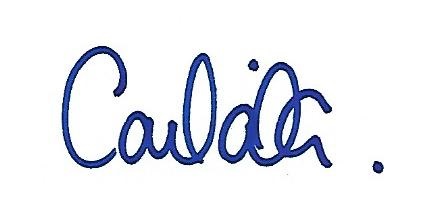 Profa. Dra. Carla Luciana Souza da Silva Coordenadora Especial do Programa dePós-Graduação em História Mestrado e DoutoradoPortaria nº 4107/2020 – GRENOMEGéssica Aline SilvaVando Rocha da Silva